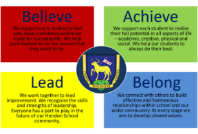 Hendon School Formal Complaint Form	Please email completed form to Karen Goodall – Goodallk@hendonschool.co.ukName:Student/Staff name:Students form:Date:Your complaint:Action you have taken so far:What has the school’s response been:Why are you not satisfied: